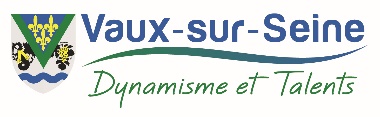 Mairie de Vaux-sur-Seine218, rue du Général de GaulleTél : 01 30 99 91 50 – Fax : 01 34 74 56 38www.vauxsurseine.frDemande de subvention 2019(À retourner avant le 31 janvier 2019)Identification de l’AssociationNom de l’association :Association déclarée loi 1901 :	oui	non Sigle de votre Association :Adresse du siège social :Adresse de correspondance, si différente : N° Téléphone de l’Association et Contact : Contact mail :Site InternetComposition du Bureau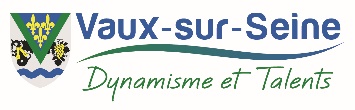 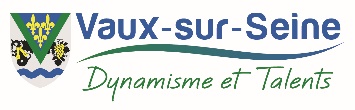 Situation JuridiqueCréation :Association déclarée à la Préfecture des Yvelines sous le numéro : Publication au J.O. leObjet :Statuts :Date de la dernière modification statutaire : (nous en adresser copie si c’est le cas)Assurance :Organisme	N° Contrat(nous adresser une copie de l’Attestation en cours de validité)Composition de l’Association* ou préciser la répartition des effectifs pour les associations sportivesFédération éventuelle à laquelle l’association est affiliée……………………………Activités de l’Association pour l’année en coursActivités ou manifestations exceptionnellesSubvention SollicitéeMontant demandé : Destination de la subvention :Subvention exceptionnelle pour manifestation exceptionnelleAides indirectesMise à disposition de locaux permanentsAutres aides indirectesCompte de résultat et budget prévisionnelJe soussigné, M………………………..	certifie sur l’honneur l’exactitude des renseignements portés sur la présente demande de subvention et m’engage à utiliser l’aide financière allouée conformément à sa destination .SignatureDemande de Coupes et MédaillesNOM DE L’ASSOCIATION :Souhaitez-vous un budget pour des coupes/médailles : Montant ?Tribune libre : vos commentairesNOM-PrénomFonction au seinDu BureauAdresseTéléphoneAdresse mailNbre d’adhérentsNbre licenciésAdhérents 4 à 16 ansDont VauxoisDont VauxoisAdos *Dont ExtérieursDont ExtérieursAdultes/Seniors/ vétéransNbre de salariésTemps de travail hebdoNbre de bénévolesTemps de travail hebdoLIEUNbre d’heures hebdomadairesMise à disposition exceptionnelle de salleMise à disposition de personnelsInstallation d’équipements pour manifestations (éclairage, sonorisation…)Travaux d’entretien ou de maintenancePhotocopiesPRODUITS Exercice NPRODUITS Exercice NPrévisionnel N+1Solde créditeurSUBVENTIONS RECUESCommuneAutres (préciser)COTISATIONSLicenciésAutres membresRECETTES MANIFESTATIONSRECETTE DIVERSES (préciser)TOTAL PRODUITSCHARGES Exercice NCHARGES Exercice NPrévisionnel N+1Solde débiteurLICENCESASSURANCESFRAIS DE PERSONNELACHAT MATERIEL ET EQUIPEMENTFRAIS DIVERS (préciser)TOTAL CHARGES